TutorialBrandschutzFlucht- und Rettungspläne: 
Was ist bei Erstellung und Aushang zu beachten?
©Bettina-stock.adobe.com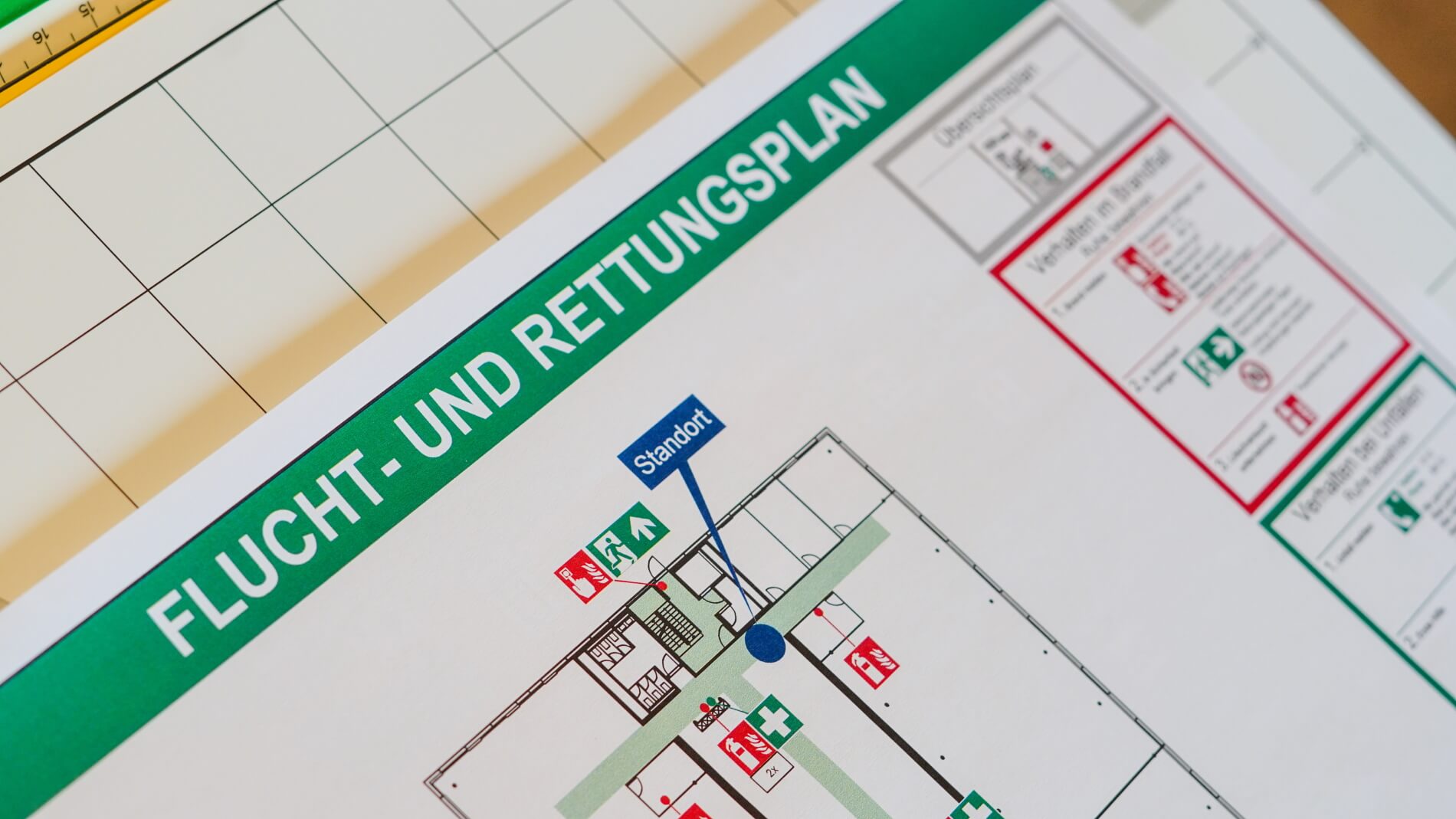 Umsetzungshilfen
Vorlage 1: „Checkliste: Flucht- und Rettungsplan nach ASR A1.3, DIN ISO 23601 und DIN SPEC 4844-4“ErklärungDie Vorlage bietet Ihnen anhand einer Checkliste Unterstützung bei der Erstellung von Flucht- und Rettungsplänen.BrandschutzFlucht- und Rettungspläne: 
Was ist bei Erstellung und Aushang zu beachten?Vorlage 1: „Checkliste: Flucht- und Rettungsplan nach ASR A1.3, DIN ISO 23601 und DIN SPEC 4844-4“ChecklisteFlucht- und Rettungsplan nach ASR A1.3, DIN ISO 23601 und DIN SPEC 4844-4Firma/Einrichtung und StempelFirma/Einrichtung:Name des Prüfers:Ort/Datum: denNr.PrüffragenJaNeinBemerkungenIst die Erstellung/letzte Überprüfung Ihrer Flucht- und Rettungspläne länger als zwei Jahre her?Sind ausreichend Flucht- und Rettungspläne in den Gebäuden vorhanden, d. h., befindet sich auf jeder Etage und in jedem Bereich der Aufzüge und Treppenhäuser ein Flucht und Rettungsplan?Wurden an Standorten für Erste-Hilfe‑, Rettungs- oder Löscheinrichtungen seit der Er-stellung/letzten Überprüfung Veränderungen vorgenommen, z. B. an:Feuerlöschern?Brandmeldern manuell?Wandhydranten?Verbandkasten nach DIN 13157 bzw. DIN 13169?Krankentragen?Defibrillatoren?Notduschen?Augenspuleinrichtungen?Sind die bestehenden Flucht- und Rettungspläne in einwandfreiem Zustand, d. h. nicht verschmutzt, unleserlich oder verschlissen?Sind die angegebenen Standorte der einzelnen Flucht- und Rettungswege nach wie vor aktuell?Wurden seit der letzten Erstellung/ Überprüfung Ihrer Flucht- und Rettungspläne bauliche Veränderungen vorgenommen?Ist der Grundriss Ihrer Flucht- und Rettungspläne lagerichtig dargestellt?Sind die Notrufnummern unverändert geblieben?Hat sich seit der Erstellung/letzten Überprüfung Ihrer Flucht- und Rettungspläne der Name Ihres Unternehmens bzw. Ihrer Behörde bzw. Ihres Objektes geändert?Wurde geprüft, ob eine erhöhte Brand- und Explosionsgefahr oder eine hohe Brandlast besteht oder ob eine besondere chemische, biologische oder technische Gefährdung besteht?Wurde geprüft, ob die Arbeitsstätte oder Teile dieser großflächig oder mehrgeschossig sind oder ob großflächige Arbeitsräume vorhanden sind?Wurde geprüft, ob die Arbeitsstätte in der Nähe von brand- oder explosionsfähigen Bereichen liegt?Wurde geprüft, ob die Rettungs- und inneren Verkehrswege voneinander abweichen?)Wurde geprüft, ob aufgrund der Art und Lage der Arbeitsstätte lange Anfahrtszeiten oder erschwerte Rettungsbedingungen vorliegen?Sind die Flucht- und Rettungspläne aktuell, übersichtlich, ausreichend groß und mit Sicherheitszeichen nach Anhang 1 der ASR A1.3 gekennzeichnet?Sind Grundrisse, Sicherheitszeichen und Legenden aus üblichem Sehabstand eindeutig erkennbar?Sind Grundrisse in einem Maßstab von mindestens 1:100 oder größer dargestellt? (Plangröße muss an die Grundrissgröße angepasst sein, mind. DIN A3; Ausnahme: besondere Anwendungsfalle)Ist der Flucht- und Rettungsplan farbig angelegt?)Ist ersichtlich, welche Fluchtwege der Versicherte von seinem Arbeitsplatz oder jeweiligen Standort aus zu nehmen hat, um in einen sicheren Bereich oder ins Freie zu gelangen?Ist ersichtlich, welche Fluchtwege der Versicherte von seinem Arbeitsplatz oder jeweiligen Standort aus zu nehmen hat, um in einen sicheren Bereich oder ins Freie zu gelangen?Sind außerdem Kennzeichnungen für Standorte von Erste-Hilfe- und Brandschutzeinrichtungen in den Flucht- und Rettungsplänen aufgenommen?Ist zur sicheren Orientierung der Standort des Betrachters im Flucht- und Rettungsplan gekennzeichnet?Soweit auf dem Flucht- und Rettungsplan nur ein Teil aller Grundrisse des Gebäudes dargestellt ist: Wurde in einer Übersichtskizze die Lage im Gesamtkomplex verdeutlicht?Sind die Flucht- und Rettungspläne aktuell, übersichtlich, gut lesbar und farblich unter Verwendung von Sicherheitsfarben und Sicherheitszeichen gestaltet?Ist bei der Gestaltung der Flucht- und Rettungspläne die ASR A1.3 „Sicherheits- und Gesundheitsschutzkennzeichnung“ berücksichtigt worden?Beinhalten die Flucht- und Rettungspläne grafische Darstellungen überden Gebäudegrundriss oder Teile davon?den Verlauf der Flucht- und Rettungswege?die Lage der Erste-Hilfe-Einrichtungen?die Lage der Brandschutzeinrichtungen?die Lage der Sammelstellen?den Standort des Betrachters?Sind die Regeln für das Verhalten im Brandfall sowie für das Verhalten in Notfallen in kurzer, prägnanter Form und in hinreichender Schriftgröße im Flucht- und Rettungsplan integriert?Sind die Flucht- und Rettungspläne in ausreichender Zahl an geeigneten Stellen ausgehängt?Sind die Flucht- und Rettungspläne lagerichtig auf den jeweiligen Standort des Betrachters bezogen dargestellt?Ist gewährleistet, dass auch nach Ausfall einer notwendigen Sicherheitsbeleuchtung (z. B. durch die Verwendung von nachleuchtenden Materialien) die Les- und Nutzbarkeit gegeben ist?Werden die Beschäftigten über den Inhalt der Flucht- und Rettungspläne sowie über das Verhalten im Gefahrenfall regelmäßig in verständlicher Form informiert (mindestens einmal jährlich)?Sind die Flucht- und Rettungsplane farbig angelegt? (Einheitliches Layout innerhalb einer baulichen Anlage)Betragt der Flucht- und Rettungsplan die Mindestgröße 297 mm x 420 mm (DIN A3)?Sind die Flucht- und Rettungspläne aktuell und übersichtlich gehalten?Werden die Pläne mindestens einmal im Jahr oder nach baulichen Veränderungen auf ihre Aussagefähigkeit zur Darstellung der Flucht- und Rettungswege sowie der Löschhund Meldemöglichkeiten hin überprüft?Sind Rettungs- und Brandschutzzeichen unmissverständlich und ortsbezogen in den Flucht- und Rettungsplänen eingezeichnet?Werden die Plane regelmäßig, mindestens alle zwei Jahre, geprüft?Wird darauf geachtet, dass die Flucht- und Rettungspläne jederzeit gut sichtbar, lesbar und dauerhaft angebracht werden?Sind Flucht- und Rettungspläne gegen die Umgebungseinflüsse am Rettungsort widerstandsfähig (z. B. licht- und feuchtebeständig)?Wird das Aufhängen in einem separaten Rahmen dem Aufhängen in Schaukästen, wo i. d. R. noch andere Informationen angebracht werden vorgezogen?Ist der korrekte Mindestmaßstab eingehalten:1:250 für große bauliche Anlagen?1:100 für kleine und mittlere bauliche Anlagen?1:350 für Pläne, die in einzelnen Räumen angebracht werden? (Bei mehreren Plänen für dieselbe bauliche Anlage sollte für alle Pläne der gleiche Maßstab gewählt werden.)Wurde die Schriftart nach DIN 1451-3 für Buchstaben gewählt und beträgt sie mindestens 2 mm?Betragen die Überschriften eine Mindesthohe von 7 % bezogen auf die kürzere Blattseite?Betragt die Buchstabenhohe der Überschrift mind. 60 % der Höhe der Überschrift?Sind Sicherheitszeichen sowie das Standortsymbol mindestens mit einer Größe von 7 mm dargestellt?Beträgt die Linienbreite zur Darstellungvon Wänden mindestens 1,6 mm?von inneren Trennwänden mindestens 0,6 mm?von weiteren Einzelheiten mindestens 0,15 mm?Werden die Flucht- und Rettungspläne auf den jeweiligen Standort bezogen lagerichtig dargestellt?Enthalt die Kopfzeile zwingend den Text „Flucht- und Rettungsplan“, und ist dieser Text in weiser Schrift auf grünem Grund dargestellt?Beträgt der Mindestwert für das Lichtspektrum Ra ≥ 40?Ist der Hintergrund der Flucht- und Rettungspläne weiß oder nachleuchtend weiß?Werden aus Gründen der Übersichtlichkeit der Grundriss und die Einrichtungen nur vereinfacht dargestellt?Werden die Flucht- und Rettungspläne auf den jeweiligen Standort bezogen lagerichtig dargestellt?Ist ein Übersichtsplan mit weniger als 10 % der Fläche des Flucht- und Rettungsplans abgebildet?Enthält der Übersichtsplan:die Sammelstelle(n)?den Gesamtplan der baulichen Anlage/ des Grundstücks, wobei der vom Detailplan betroffener Bereich zu markieren ist?eine vereinfachte Darstellung der Umgebung (z. B. Straßen, Parkplätze, andere bauliche Anlagen)?Werden die Sicherheitszeichen verwendet, die denen in der baulichen Anlage und der ISO 7010 entsprechen?Wird zur schnellen und sicheren Orientierung in jedem Flucht- und Rettungsplan der Standort des Betrachters in blauer Farbe dargestellt?Sind auf jedem Flucht- und Rettungsplan die Regelnfür das Verhalten im Brandfall sowiefür das Verhalten in Notfallen integriert und den örtlichen Gegebenheiten angepasst?Sind die im Flucht- und Rettungsplan verwendeten Sicherheitszeichen und Symbole in einer Legende zusammengefasst dargestellt worden?Ist ein Zeichnungskopf mit den Angaben zuPlanersteller,Objektbezeichnung,Stockwerksbezeichnung,Erstellungsdatum undPlannummer auf dem Flucht- und Rettungs-plan enthalten?Beträgt die Anbringungshöhe des Flucht und Rettungsplans h = 1,65 m über der Standfläche des Betrachters?Werden die Fluchtwege nach DIN ISO 23601 in einem helleren Grün hervorgehoben als der Sicherheitsfarbe Grün nach DIN ISO 3864-1?Wird eine farbliche Unterscheidung von horizontalen und vertikalen Fluchtwegen nur vorgenommen, wenn beide Grüntöne heller als die Sicherheitsfarbe Grün nach DIN ISO 3864-1 sind? (Empfehlung: Das hellste Grün für die horizontalen Fluchtwege anwenden.)Datum, Unterschriftdes Prüfers     _________________________________________________________